Приложение 2к постановлению Главы города Костромы от_________ 2023 года № ___Границы территории, в пределах которых проводятся публичные слушания по проекту, предусматривающему внесение изменений в проект межевания территории, ограниченной улицами Советской, Осыпной, Глухой, Подлипаева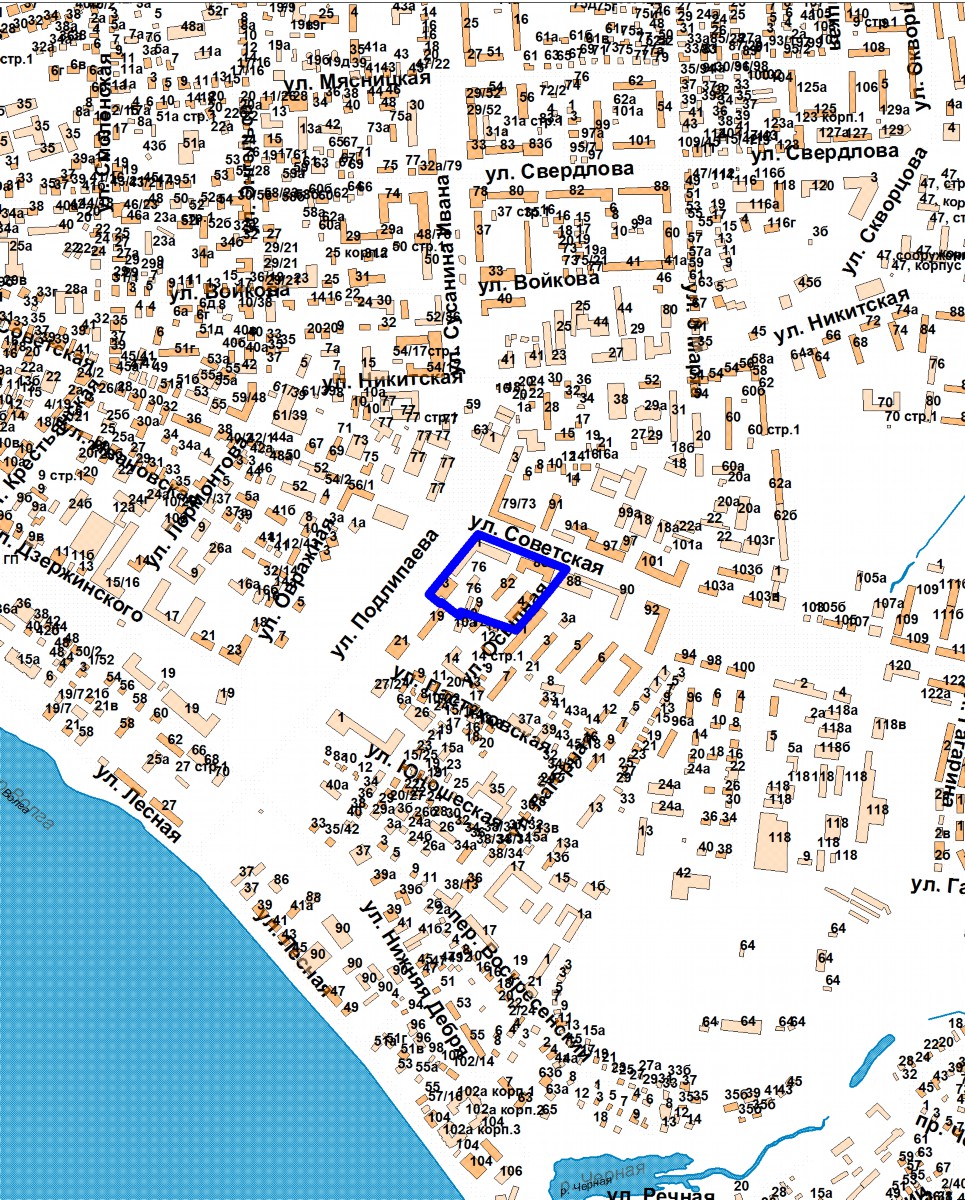 